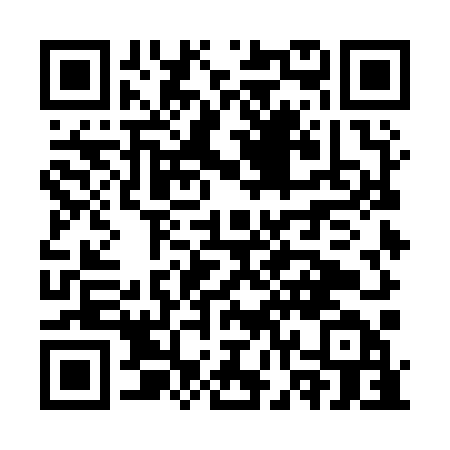 Prayer times for Baca pri Podbrdu, SloveniaWed 1 May 2024 - Fri 31 May 2024High Latitude Method: Angle Based RulePrayer Calculation Method: Muslim World LeagueAsar Calculation Method: HanafiPrayer times provided by https://www.salahtimes.comDateDayFajrSunriseDhuhrAsrMaghribIsha1Wed3:485:501:016:038:1310:072Thu3:465:481:016:038:1410:093Fri3:435:471:016:048:1610:114Sat3:415:451:016:058:1710:135Sun3:395:441:016:068:1810:156Mon3:365:431:016:078:2010:177Tue3:345:411:016:078:2110:208Wed3:325:401:016:088:2210:229Thu3:295:381:016:098:2310:2410Fri3:275:371:016:108:2510:2611Sat3:255:361:006:108:2610:2812Sun3:225:351:006:118:2710:3013Mon3:205:331:006:128:2810:3214Tue3:185:321:006:128:3010:3415Wed3:165:311:006:138:3110:3616Thu3:135:301:016:148:3210:3817Fri3:115:291:016:158:3310:4018Sat3:095:271:016:158:3410:4319Sun3:075:261:016:168:3510:4520Mon3:055:251:016:178:3710:4721Tue3:035:241:016:178:3810:4922Wed3:015:231:016:188:3910:5123Thu2:595:231:016:198:4010:5324Fri2:575:221:016:198:4110:5525Sat2:555:211:016:208:4210:5726Sun2:535:201:016:208:4310:5927Mon2:515:191:016:218:4411:0128Tue2:495:181:016:228:4511:0229Wed2:475:181:026:228:4611:0430Thu2:455:171:026:238:4711:0631Fri2:445:161:026:238:4811:08